НАШИ ПОБЕДИТЕЛИ !!! 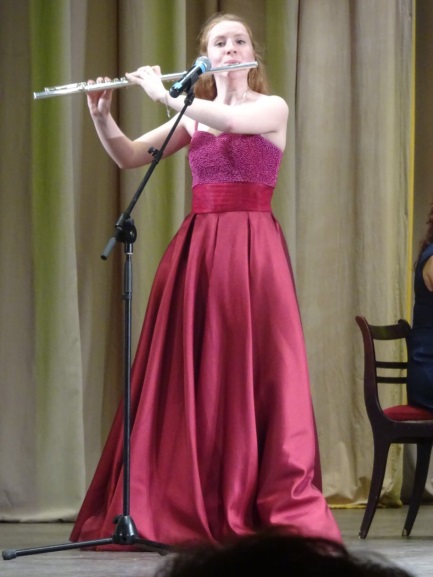 Иванченко Маринаноминация «Флейта»возрастная группа 19-23Российская академия музыки имени ГнесиныхЗолото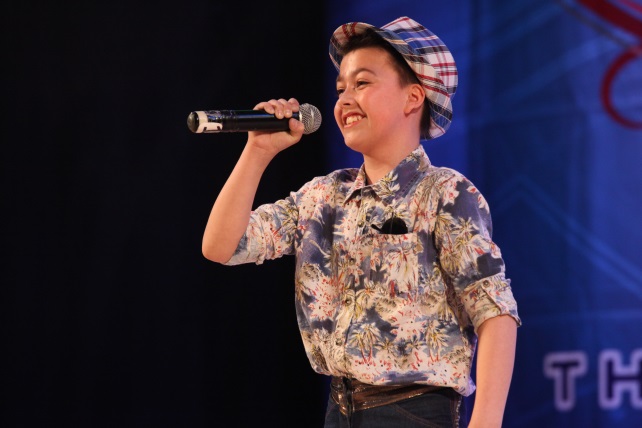 Дзичковский Романноминация «Художественное чтение»возрастная категория 10-15МБОУДО «Детская школа искусств им. А.Н. Верстовского» г. о. ХимкиЗолото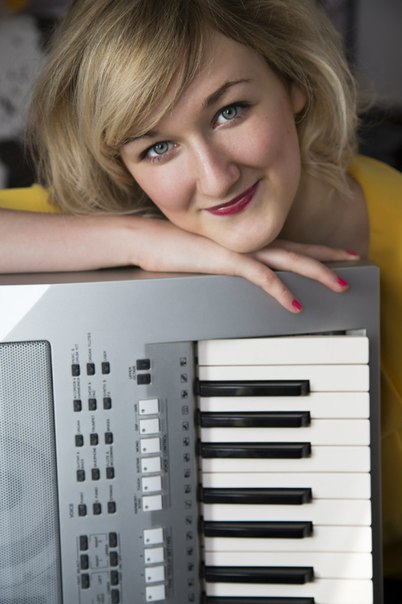 Столярова Анастасияноминация «Электронный клавишный инструмент»возрастная группа 18-25МАО ДО «Центральная детская школа искусств» г. о. ХимкиЗолото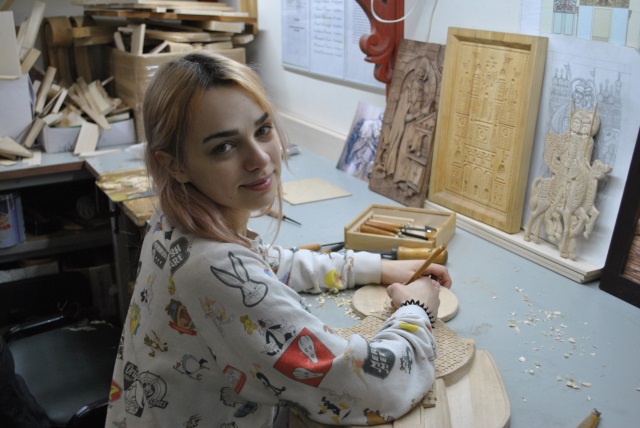 Фарафонова Даниеланоминация «Художественные ремесла»возрастная категория 19-24ГАПОУ МО «МГКИ» Рузский филиал «Училище декоративно-прикладного искусства и народных промыслов» Рузский район, п. ДороховоСеребро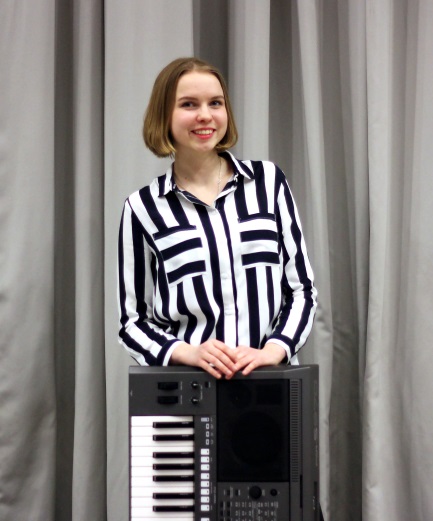 Полынина Екатеринаноминация «Электронный клавишный инструмент»возрастная группа 18-25МАО ДО «Центральная детская школа искусств» г. о. ХимкиСеребро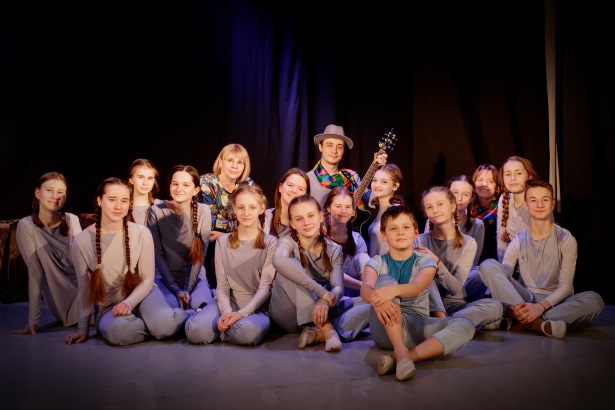 Номинация «Театр»возрастная группа 10-16Художественный руководитель Тульчинская Ирина ВикторовнаМАУДО "Школа искусств - детский музыкальный театр" г. о. РеутовБронза